Year 5 and 6 Reading comprehension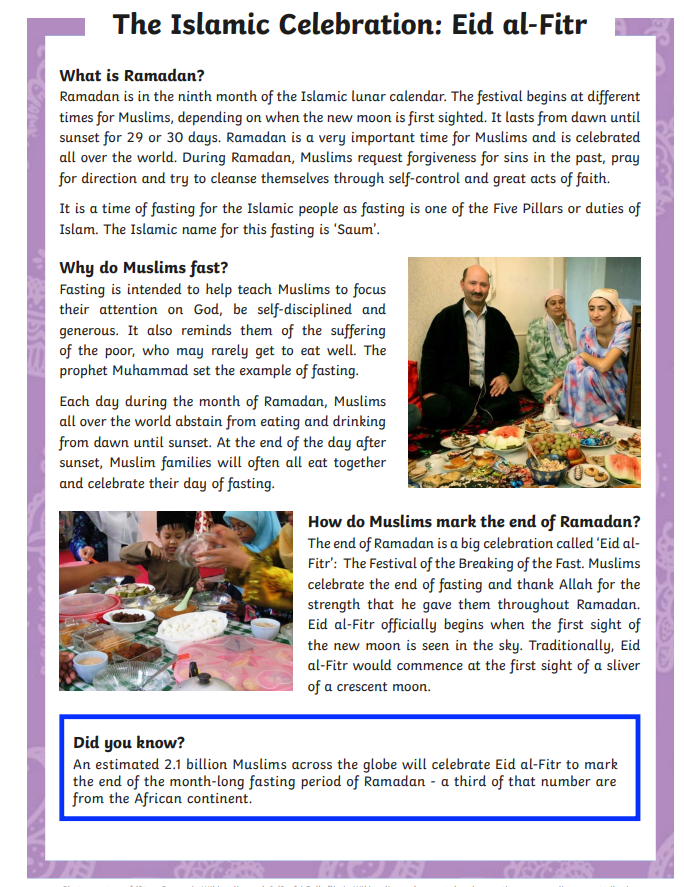 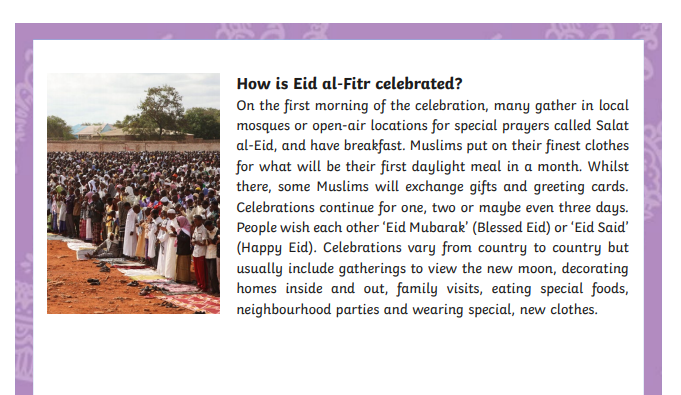 Questions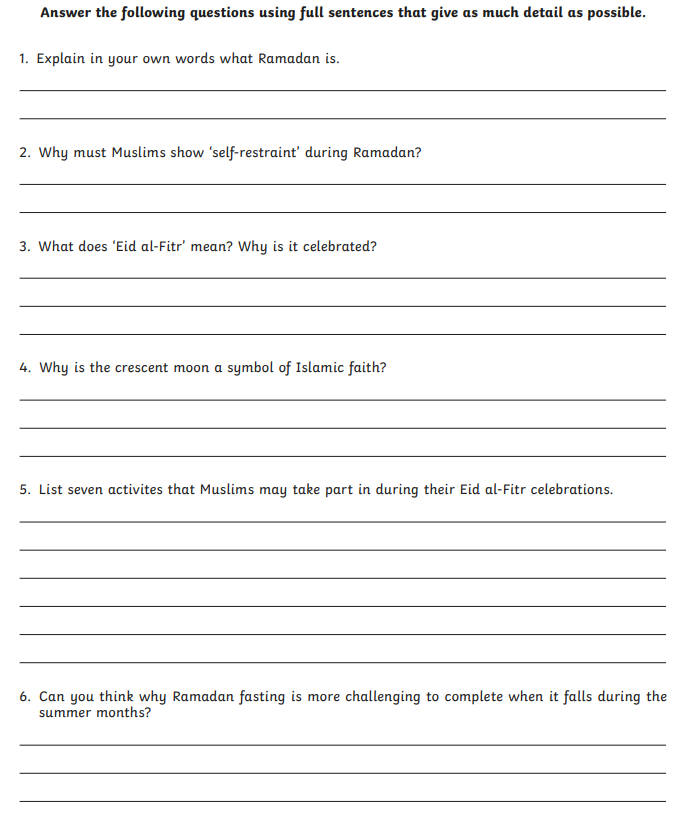 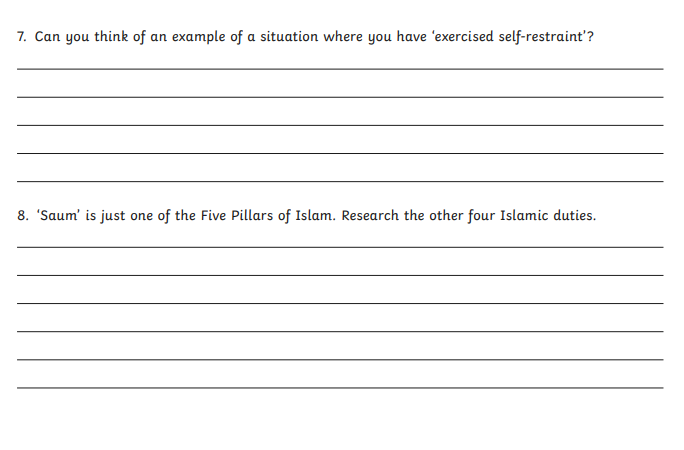 